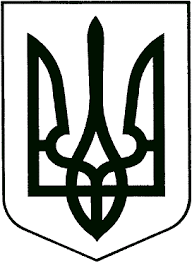 УКРАЇНАЖИТОМИРСЬКА ОБЛАСТЬНОВОГРАД-ВОЛИНСЬКА МІСЬКА РАДАМІСЬКИЙ ГОЛОВА   РОЗПОРЯДЖЕННЯвід   28.09.2020    № 191(о) Про затвердження  аукціонної комісії для продажу нежитлової будівлі на вул. Дружби, 127Керуючись частиною другою, пунктами 19, 20 частини четвертої
статті 42 Закону України «Про місцеве самоврядування в Україні», Положенням про діяльність аукціонної комісії для продажу об’єктів малої приватизації, затвердженим рішенням міської ради від 01.11.2018 №590, рішеннями міської ради від 27.02.2020 № 864 «Про дострокове припинення повноважень Новоград-Волинського міського голови Весельського В.Л.», від 10.09.2020 № 1018  «Про приватизацію нежитлового приміщення на 
вул. Дружби, 127»:1. Утворити аукціонну комісію для продажу нежитлової будівлі на
вул. Дружби, 127 та затвердити її склад (додається).2. Контроль за виконанням цього розпорядження  покласти на заступника міського голови згідно розподілу посадових обов’язків.В.о. міського голови                                                                        Д.А. РужицькийДодатокдо розпорядження міського голови                                                                       від    28.09.2020   № 191(о) С К Л А Даукціонної комісії для продажу нежитлової будівлі на вул. Дружби, 127В.о. міського голови                                                                        Д.А. РужицькийРужицький     Дмитро АркадійовичРужицький     Дмитро Аркадійовичкеруючий справами виконавчого комітету міської ради, голова комісіїКиреєва Людмила ВіталіївнаКиреєва Людмила Віталіївнаначальник відділу комунального майна управління житлово – комунального  господарства, енергозбереження та  комунальної   власності   міської  ради, секретар комісіїЧЛЕНИ КОМІСІЇ:ЧЛЕНИ КОМІСІЇ:ЧЛЕНИ КОМІСІЇ:АнтонюкМарина МиколаївнаАнтонюкПавло Георгійовичголовний спеціаліст відділу доходів фінансового управління міської радиначальник  юридичного відділу міської ради    головний спеціаліст відділу доходів фінансового управління міської радиначальник  юридичного відділу міської ради    МаксименкоІнна Миколаївнаголовний спеціаліст відділу бухгалтерського обліку та звітності управління житлово - комунального господарства, енергозбереження та  комунальної   власності   міської  ради головний спеціаліст відділу бухгалтерського обліку та звітності управління житлово - комунального господарства, енергозбереження та  комунальної   власності   міської  ради Свірщук Альона Сергіївнаначальник юридичного відділу управління житлово - комунального господарства, енергозбереження та  комунальної   власності   міської  радиначальник юридичного відділу управління житлово - комунального господарства, енергозбереження та  комунальної   власності   міської  ради